ПОЛОЖЕНИЕо школьном спортивном клубе «Патриот»в рамках республиканского проекта «Школьный спортивный клуб – твой лучший выбор»1.Общие положения.1.1. Настоящее Положение определяет общий порядок организации и работы школьного спортивного клуба «Патриот»1.2. Школьный спортивный клуб «Патриот» - добровольное общественное объединение, способствующее развитию физической культуры и спорта в школе.1.3. Общее руководство клубом осуществляется Советом клуба.1.4. Состав Совета Клуба утверждается администрацией школы.1.5. Школьный спортивный клуб имеет свое название, эмблему, девиз.2.Цели и задачи работы спортивного Клуба «Патриот»2.1.Цели:- организация и проведение спортивно-массовой работы в образовательном учреждении во внеурочное время;- формирование у обучающихся ценностного отношения к своему здоровью, привычки к активному и здоровому образу жизни.Задачи:2.2. Привлечь учащихся школы, педагогов и родителей к систематическим занятиям физической культурой и спортом для укрепления их здоровья и формирования здорового стиля жизни;2.3. Обеспечить внеурочную занятость детей «группы риска»;2.4.Развивать у школьников общественную активность и трудолюбие, творчество и организаторские способности;2.5. Привлекать к спортивно - массовой работе родителей учащихся школы, общественные организации.3.Направления деятельности Клуба.Основными направлениями деятельности школьного спортивного клуба «Патриот»являются:3.1. Проведение внутришкольных спортивных соревнований ;3.2. Обеспечение систематического посещения занятий физической культурой и спортом учащимися 1- 9 классов школы;3.3. Организация споривно- массовой работы с детьми младшего школьного возраста;3.4. Выявление лучшего спортсмена класса, школы;3.5.Награждение грамотами, дипломами лучших спортсменов, команд – победителей в школьных соревнованиях по видам спорта;3.6. Поощрение лучших спортсменов и активистов клуба;3.7. Пропаганда физической культуры и спорта в школе;3.8. Участие учеников в спортивных конкурсах;3.9. Проведение дней здоровья в школе.3.10. Информационное обеспечение спортивной жизни школы через сменные информационные стенды.4. Структура Совета Клуба.Председатель Совета Клуба: Воронков А.В.Заместитель:  Жандаров Иван.Члены Совета Клуба: Крылов Николай., Тимофеева М., Лисицына Е.., Солнцева К.Родители: Шаров Сергей Николаевич, Андреев Владимир Васильевич5. Права Совета спортивного Клуба. Совет имеет право:5.1.Принимать учащихся в состав клуба и исключать из него за нарушения, противоречащие интересам Клуба;5.2. Представлять списки активистов, физкультурников и спортсменов для поощрения и награждения дирекцией школы и вышестоящими физкультурными организациями;5.3. Избирать ( назначать) председателя Совета Клуба.6. Организация работы Клуба.6.1. Общее руководство по организации и созданию школьного спортивного клуба осуществляет директор школы или его заместитель по воспитательной работе;6.2. Членами школьного спортивного клуба могут быть учащиеся 1-9 классов и их родители;6.3.Количество членов Клуба, секций, команд не ограничивается;6.4. Председатель Совета Клуба, его заместитель, выбираются из составачленов Клуба.6.5. Судьи (арбитры) назначаются из числа наиболее подготовленных учащихся школы, капитанов команд.7. Права и обязанности членов спортивного Клуба школы.7.1. Посещать спортивные секции по избранному виду спорта;7.2. Принимать активное участие в спортивных и физкультурно – оздоровительныхмероприятиях школы;7.3. Соблюдать рекомендации врача по вопросам самоконтроля состояния здоровья и соблюдения правил личной гигиены.7.4. Ежегодно сдавать нормативы по физической культуре;7.5. Содействовать укреплению материально-спортивной базы школы;7.6. Знать и выполнять правила по технике безопасности в процессе участия в спортивно – массовых мероприятиях;7.7. Член спортивного Клуба имеет право совмещать посещение секций по различным видам спорта в случае успешной успеваемости по остальным предметам школьной программы.8. Планирование работы Клуба.В план работы Клуба включаются следующие разделы:8.1. Организация работы по физическому воспитанию учащихся 1-9 классов, школы;8.2. Физкультурно-оздоровительная и спортивно-массовая работа;8.3. Совместная работа с общешкольным родительским комитетом.9. Учёт работы и отчётность спортивного Клуба. В спортивном Клубе школы ведётся следующая документация ( по усмотрению Совета Клуба)9.1. План работы школьного спортивного клуба на учебный год;9.2. Дневник заседаний школьного спортивного Клуба;9.3.Дневник спортивных достижений учащихся школы.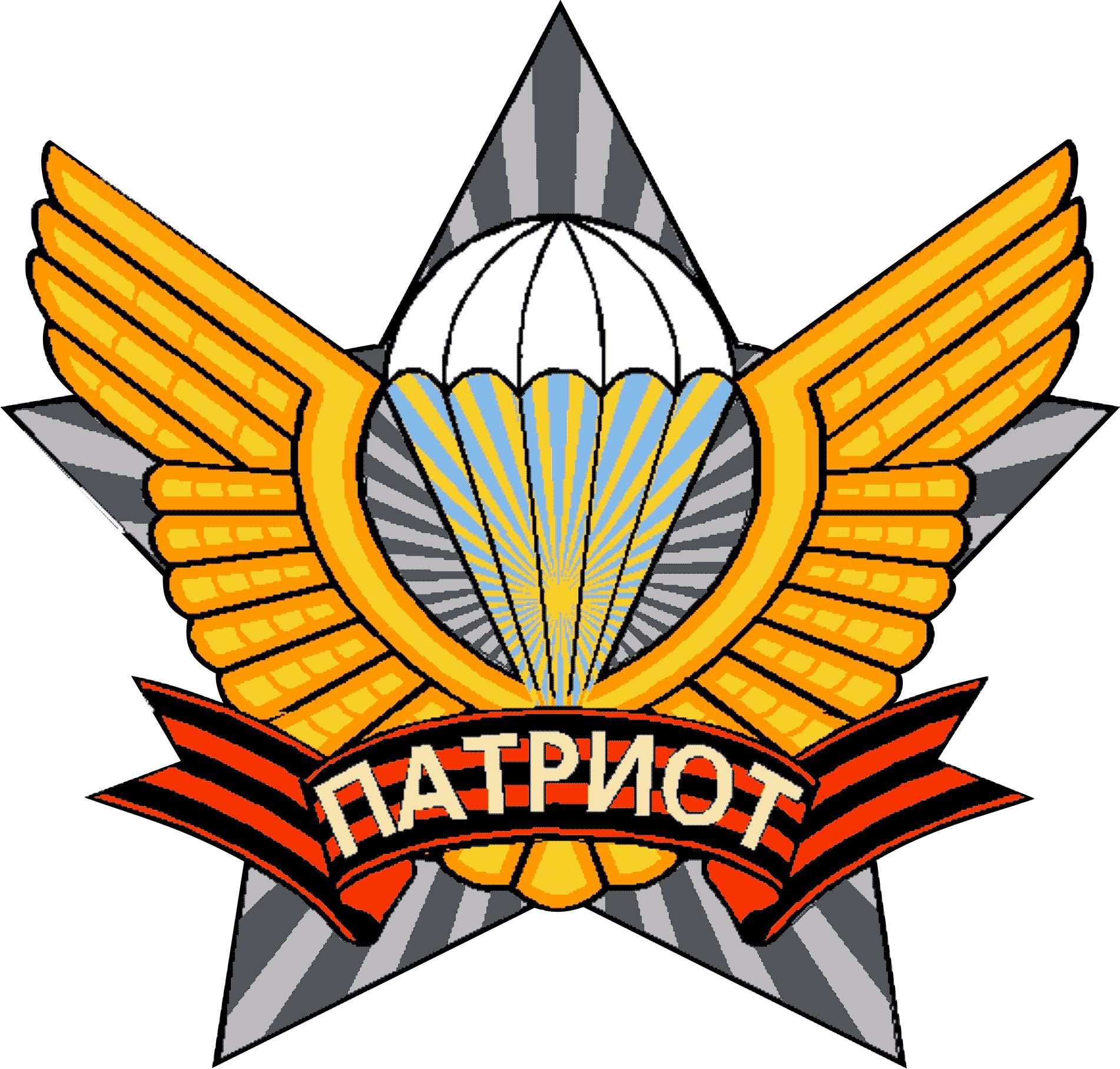 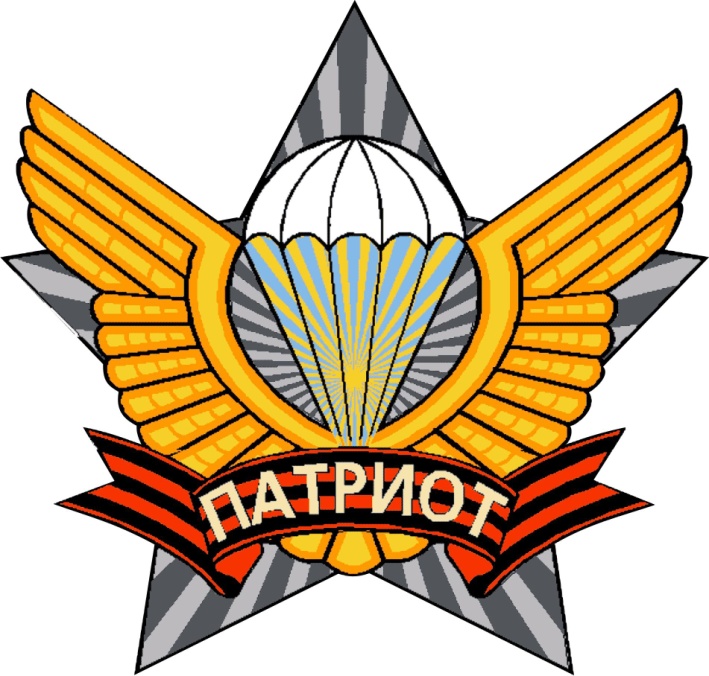 Девиз: Своей страны я патриот, везде меня победа ждёт!